Elément de raccordement symétrique avec joint roulant USS 200-100Unité de conditionnement : 1 pièceGamme: K
Numéro de référence : 0055.0491Fabricant : MAICO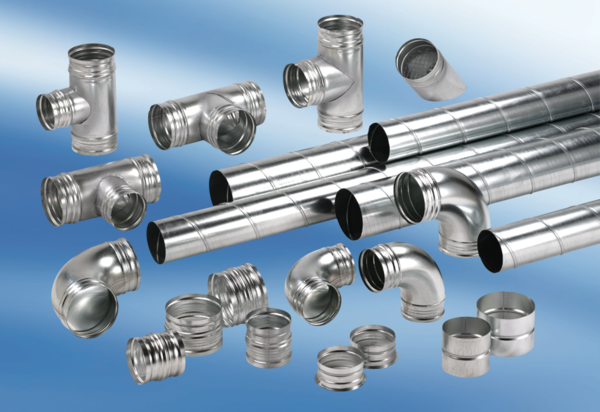 